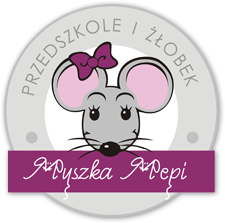 STATUT PRZEDSZKOLA NIEPUBLICZNEGO „Myszka MEPI"§ 1POSTANOWIENIA OGÓLNENiepubliczne Przedszkole „Myszka MEPI", zwane dalej „Przedszkolem" jest Niepublicznym Przedszkolem w rozumieniu Ustawy z 14 grudnia 2016 roku Prawo Oświatowe.Siedziba Przedszkola znajduje się w Warszawie, ul. Wielostronnej 21.Organem prowadzącym Przedszkole, zwanym dalej Właścicielem, są Edyta Pyl, Paulina Sołoch-Lewandowska , Monika Jelińska.Paulina Sołoch-Lewandowska pełni funkcję dyrektora placówki.Organem sprawującym nadzór pedagogiczny jest Mazowieckie Kuratorium Oświaty.Założenie Przedszkola podlega wpisowi do ewidencji prowadzonej przez właściwą jednostkę samorządu terytorialnego.Ustalona nazwa używana jest przez Przedszkole w pełnym brzmieniu:Niepubliczne Przedszkole „Myszka MEPI"Przedszkole działa na podstawie:ustawy o systemie oświaty z dnia 7 września 1991 r. ze zmianami,niniejszego dokumentu,wpisu do ewidencji placówek oświatowych.Czas pracy Przedszkola:przedszkole działa przez 12 miesięcy w roku z wyjątkiem przerw ustalonych przez Organ Prowadzący oraz dni ustawowo wolnych od pracy oraz ustalonych przez Przedszkole,przedszkole pracuje w godzinach 6.45-18.45 w dni robocze w czasie roku przedszkolnego, natomiast w wakacje od 6.45 do 17.30.Finansowanie pobytu dziecka w przedszkolu:działalność Przedszkola finansowana jest przez rodziców w formie opłat stałych za pobyt dziecka w przedszkolu oraz dotacje gminne,przedszkole zapewnia wyżywienie dla dzieci,opłata za pobyt dziecka w Przedszkolu pobierana jest z góry, do 3 każdego miesiąca,przy zapisywaniu dziecka do Przedszkola obowiązuje wpisowe,w wyjątkowych sytuacjach Dyrektor placówki może zawiesić czesne danego dziecka.Program nauczania i zajęcia dodatkowe:przedszkole zapewnia świadczenia w zakresie realizacji podstawy programowej wychowania przedszkolnego, określonej przez Ministra Edukacji Narodowej,dzieci, w ramach opłaty stałej, mogą uczestniczyć także w następujących zajęciach: nauce języka angielskiego, zajęciach rytmiki, zajęciach sportowych.organizacja i terminy zajęć dodatkowych ustalane są przez Organ prowadzący a czas ich trwania dostosowany jest do możliwości rozwojowych dzieci.§ 2CELE I ZADANIA PRZEDSZKOLA1.	Przedszkole realizuje cele i zadania określone w Ustawie o systemie oświaty oraz przepisach wydanych na jej podstawie, a w szczególności podstawie programowej wychowania przedszkolnego, poprzez:wspomaganie indywidualnego rozwoju dziecka zgodnie z jego wrodzonym potencjałem i możliwościami rozwojowymi,sprawowanie opieki nad dziećmi odpowiednio do ich potrzeb oraz możliwości Przedszkola,udzielanie pomocy psychologiczno-pedagogicznej,współdziałanie z rodziną poprzez wspomaganie rodziny w wychowywaniu dzieci i przygotowanie ich do nauki szkolnej.2.	Wynikające z powyższych celów zadania, Przedszkole realizuje w ramach następujących obszarów edukacyjnych:kształtowanie umiejętności społecznych dzieci: porozumiewanie się z dorosłymi i dziećmi, zgodne funkcjonowanie w zabawie i w sytuacjach zadaniowych,kształtowanie czynności samoobsługowych, nawyków higienicznych i kulturalnych,wspomaganie rozwoju mowy dzieci,wspieranie dzieci w rozwijaniu czynności intelektualnych, które stosują w poznawaniu i rozumieniu siebie i swojego otoczenia,wychowanie zdrowotne i kształtowanie sprawności fizycznej dzieci,wdrażanie dzieci do dbałości o bezpieczeństwo własne oraz innych,wychowanie przez sztukę - dziecko widzem i aktorem,wychowanie przez sztukę - muzyka i śpiew, pląsy i taniec, wychowanie przez sztukę - różne formy plastyczne,wspomaganie rozwoju umysłowego dzieci poprzez zabawy konstrukcyjne, budzenie zainteresowań technicznych,pomaganie dzieciom w rozumieniu istoty zjawisk atmosferycznych i w unikaniu zagrożeń,wychowanie dla poszanowania roślin i zwierząt,wspomaganie rozwoju intelektualnego dzieci wraz z edukacją matematyczną, kształtowanie gotowości do nauki czytania i pisania, wychowanie rodzinne, obywatelskie i patriotyczne.Celem wychowania przedszkolnego zgodnie z podstawą programową jest:wspomaganie dzieci w rozwijaniu uzdolnień oraz kształtowanie czynności intelektualnych potrzebnych im w codziennych sytuacjach i w dalszej edukacji,budowanie systemu wartości, w tym wychowywanie dzieci tak, żeby lepiej orientowały się w tym, co jest dobre, a co złe,kształtowanie u dzieci odporności emocjonalnej koniecznej do racjonalnego radzenia sobie w nowych i trudnych sytuacjach, w tym także do łagodnego znoszenia stresów i porażek,rozwijanie umiejętności społecznych dzieci, które są niezbędne w poprawnych relacjach z dziećmi i dorosłymi,stwarzanie warunków sprzyjających wspólnej i zgodnej zabawie oraz nauce dzieci o zróżnicowanych możliwościach fizycznych i intelektualnych,troska o zdrowie dzieci i ich sprawność fizyczną; zachęcanie do uczestnictwa w zabawach i grach sportowych,budowanie dziecięcej wiedzy o świecie społecznym, przyrodniczym i technicznym oraz rozwijanie umiejętności prezentowania swoich przemyśleń w sposób zrozumiały dla innych,wprowadzenie dzieci w świat wartości estetycznych i rozwijanie umiejętnościwypowiadania się poprzez muzykę, małe formy teatralne oraz sztuki plastyczne,kształtowanie u dzieci poczucia przynależności społecznej (do rodziny, grupy rówieśniczej i wspólnoty narodowej) oraz postawy patriotycznej,zapewnienie dzieciom lepszych szans edukacyjnych poprzez wspieranie ich ciekawości, aktywności i samodzielności, a także kształtowanie tych wiadomości i umiejętności, które są ważne w edukacji szkolnej.Przedszkole sprawuje opiekę nad dziećmi, dostosowując metody i sposoby oddziaływań do wieku dziecka i jego możliwości rozwojowych, potrzeb środowiskowych z uwzględnieniem istniejących warunków lokalowych, a w szczególności:zapewnia bezpośrednią i stałą opiekę nad dziećmi w czasie pobytu w Przedszkolu oraz w trakcie zajęć poza terenem Przedszkola,zapewnia dzieciom pełne poczucie bezpieczeństwa-zarówno pod względem fizycznym, jak i psychicznym,stosuje w swoich działaniach obowiązujące przepisy BHP i PPOŻ,współpracuje ze specjalistami zapewniając w miarę potrzeb i możliwości konsultację i pomoc. Przedszkole organizuje wczesne wspomaganie rozwoju dzieci a także zajęcia rewalidacyjno-wychowawcze. Zajęcia prowadzone są przez psychologa i pedagoga specjalnego. Przedszkole również współpracuje ze specjalistami świadczącymi pomoc psychologiczno-pedagogiczną. Raz w tygodniu w placówce pojawią się pielęgniarka.§ 3Organizacja pracy PrzedszkolaRamowy Rozkład Dnia ustala Dyrektor Przedszkola. Uwzględnia on wymagania zdrowotne, higieniczne i jest dostosowany do założeń programowych oraz oczekiwań rodziców.Do realizacji celów Przedszkole posiada:sale do zajęć, zabaw i odpoczynku dla grupy,łazienkę i wc dla dzieci, wc personelu,pomieszczenie na szatnię dziecięcą,pomieszczenie administracyjno-gospodarcze,kuchnię.Ramowy rozkład dnia podany do wiadomości rodziców na tablicy informacyjnej określa godziny posiłków i zajęć prowadzonych w Przedszkolu.Przedszkole może w czasie trwania roku szkolnego modyfikować ofertę edukacyjną w zależności od bieżących potrzeb.§ 4OGÓLNE ZASADY POBYTU DZIECKA W PRZEDSZKOLUDziecko ma zagwarantowaną fachową opiekę w dni powszednie każdego tygodnia, w godzinach 6.45-18.45, przez 10 miesięcy w roku przedszkolnym odraz w okresie wakacji 0d 6.45 do 17.30, z wyjątkiem przerw ustalonych przez Organ Prowadzący oraz dni ustawowo wolnych od pracy oraz ustalonych przez Przedszkole .Właścicielki Przedszkola muszą poinformować rodziców do końca września o dodatkowych dniach wolnych związanych z ustawowymi dniami wolnymi od pracy. Za dni wolne nie przysługuje zwrot pieniędzy.Przedszkole nie prowadzi opieki medycznej. Odpowiedzialność za wykonanie w odpowiednim terminie wszelkich zabiegów i procesów medycznych związanych ze zdrowiem dzieci między innymi szczepień ochronnych spoczywa na rodzicach. W Przedszkolu nie podawane są dzieciom żadne lekarstwa.Dzieci mogą być odbierane tylko przez rodziców (opiekunów prawnych), bądź inne osoby, które zostały upoważnione, bądź po uprzednim osobistym powiadomieniu Przedszkola o zmianie osoby odbierającej dziecko.Warunkiem przyjęcia dziecka do Przedszkola w danym dniu jest jego dobry stan zdrowia. Jeżeli u dziecka stwierdzony zostanie stan podgorączkowy lub jego samopoczucie będzie wskazywało na stan chorobowy rodzice zobowiązani są do zabrania dziecka z Przedszkola. Jeśli dziecko przechodzi chorobę zakaźną rodzice winni informować placówkę o tym fakcie jak również o pojawieniu się wszawicy.  W obu przypadkach dziecko musi zostać w domu.Rodzice ponoszą koszty za  ubezpieczenie NNW dziecka.Rodzice ponoszą koszty związane z transportem dzieci na wycieczki i różnego typu wyjazdy autokarowe.Przedszkole wyposaża dzieci we wszystkie potrzebne im do wszechstronnego rozwoju pomoce i materiały dydaktyczne, edukacyjne i papiernicze.Jeżeli w sezonie wakacyjnym (lipiec-sierpień) wystąpi zmniejszenie frekwencji to Przedszkole zastrzega sobie prawo do łączenia grup.W przypadku rezygnacji z Przedszkola rodzice zobowiązani są zawiadomić o tym w formie pisemnej z miesięcznym wyprzedzeniem. § 5WARUNKI PRZYJMOWANIA DZIECI DO PRZEDSZKOLA.Przedszkole prowadzi rekrutację w oparciu o zasadę powszechnej dostępności.Warunkiem zapisania dziecka do Przedszkola jest wpłacenie wpisowego zgodnie z obowiązującym cennikiem. Wpisowe jest bezzwrotne i płatne jednorazowo.Przyjęcie dziecka do Przedszkola następuje na podstawie pisemnej umowy zawartej pomiędzy rodzicami/opiekunami lub jednym z rodziców/opiekunów dziecka a Dyrektorem.Dzieci mogą być przyjmowane w ciągu całego roku szkolnego, jeżeli Przedszkole dysponuje wolnymi miejscami. Pierwszeństwo w przyjęciu mają dzieci już uczęszczające do punktu przedszkolnego i ich rodzeństwo.Dyrektor placówki może podjąć decyzję o skreśleniu dziecka z listy dzieci uczęszczających do Przedszkola w następujących przypadkach:nieusprawiedliwionej nieobecności dziecka ponad dwa tygodnie,braku przystosowania się do grupy - zagrożenie bezpieczeństwa własnego i innych dzieci,nieprzestrzeganie przez rodziców postanowień niniejszej organizacji,rodzice nie uiścili opłaty za pobyt dziecka w Przedszkolu- do 10 dnia nieopłaconego miesiąca,w przypadku braku porozumienia między rodzicami a Przedszkolem w kluczowych sprawach dotyczących wychowania dziecka i problemów wychowawczych,rodzice zataili informacje o stanie zdrowia psychicznego lub fizycznego dziecka mające wpływ na prawidłowy proces dydaktyczno-wychowawczy i bezpieczeństwo innych dzieci.§ 6WYCHOWANKOWIE PRZEDSZKOLADo Przedszkola mogą uczęszczać dzieci od 2,5 do 6 lat.Dziecko w Przedszkolu ma wszystkie prawa wynikające z Konwencji Praw Dziecka, a w szczególności do:właściwie zorganizowanego procesu opiekuńczo – wychowawczo - dydaktycznego zgodnie z zasadami higieny pracy umysłowej,szacunku dla wszystkich jego potrzeb, życzliwego podmiotowego traktowania,ochrony przed wszelkimi formami wyrażania przemocy fizycznej bądź psychicznej,poszanowania jego godności osobistej,poszanowania własności,opieki i ochrony,akceptacji jego osoby wyrażania swojego zdaniapodejmowania decyzji i ponoszenia ich konsekwencjipopełniania błędówodnoszenia sukcesówzmiany zdaniaprywatnościsamotności i niezależnościzmiany i korzystania ze swoich prawDziecko ma obowiązek:postępować zgodnie z ogólnie przyjętymi normami społecznymi, używać for grzecznościowych wobec kolegów i dorosłych,dbać o bezpieczeństwo oraz zdrowie własne i innych,starać się utrzymać porządek wokół siebie,kulturalnie zachowywać się podczas posiłkówprzestrzegać zasad współżycia społecznego, okazywać szacunek dorosłym i kolegom.Normy w Przedszkolu będą obracały się wokół dwóch zasad bezpieczeństwa
i szacunku. Dzieciom nie wolno:stwarzać niebezpiecznych sytuacji,krzywdzić innych i siebie,niszczyć cudzej własności,przeszkadzać innym w pracy lub zabawie.§ 7RODZICERodzice i nauczyciele będą zobowiązani do współdziałania ze sobą w celu skutecznego oddziaływania wychowawczego na dziecko i określania drogi jego indywidualnego rozwoju.Rodzice będą mieli prawo do:zapoznania się z programem oraz zadaniami wynikającymi z programu rozwoju Przedszkola i planów pracy w danym oddziale,uzyskiwania na bieżąco rzetelnej informacji na temat swojego dziecka,uzyskiwania porad i wskazówek od nauczyciela w rozpoznawaniu przyczyn trudności wychowawczych oraz doborze metod udzielania dziecku pomocy,wyrażania i przekazywania nauczycielowi oraz właścicielowi wniosków z obserwacji pracy przedszkola.Formy współpracy Przedszkola z rodzicami:zebrania grupowe,konsultacje i rozmowy indywidualne z nauczycielem lub właścicielem,zajęcia otwarte,uroczystości z czynnym udziałem rodziców.Do podstawowych obowiązków rodziców dziecka będzie należało :przestrzeganie niniejszej organizacji,przyprowadzanie i odbieranie dziecka z Przedszkola lub przez upoważnioną przez rodziców osobę zapewniającą dziecku pełne bezpieczeństwo,informowanie o przyczynach nieobecności dziecka na zajęciach,niezwłoczne zawiadamianie o zatruciach pokarmowych i chorobach zakaźnych,spotkania z rodzicami w celu wymiany informacji oraz dyskusji na temat wychowawcze organizowane będą w Przedszkolu 2 razy w roku szkolnym, częściej na wniosek rodziców lub nauczycieli,terminowe uiszczanie odpłatności za pobyt dziecka w Przedszkolu.§ 8NAUCZYCIELE PRZEDSZKOLAW Przedszkolu zatrudniani będą nauczyciele z przygotowaniem pedagogicznym do pracy z dziećmi w wieku przedszkolnym.Nauczyciel Przedszkola prowadzić będzie pracę wychowawczo-dydaktyczną i opiekuńczą zgodnie z obowiązującym programem nauczania, odpowiadać za jakość i wyniki tej pracy, szanować godność dziecka i respektować jego prawa.Nauczyciel prowadzić będzie konsultacje indywidualne z rodzicami.Do zakresu zadań i obowiązków nauczycieli należeć będzie:odpowiedzialność za życie, zdrowie i bezpieczeństwo dzieci podczas pobytu w Przedszkolu i poza jego terenem w czasie wycieczek i spacerów itp.,planowanie i prowadzenie pracy dydaktyczno-wychowawczej zgodnie z obowiązującym programem, ponoszenie odpowiedzialności za jej jakość,wspieranie rozwoju psychofizycznego dziecka, jego zdolności i zainteresowań,prowadzenie obserwacji pedagogicznych mających na celu poznanie i zabezpieczenie potrzeb rozwojowych dzieci oraz dokumentowanie tych obserwacji,stosowanie twórczych i nowoczesnych metod nauczania i wychowania,współpraca ze specjalistami świadczącymi kwalifikowaną pomoc psychologiczno-pedagogiczną, zdrowotną i inną,dbałość o warsztat pracy przez gromadzenie pomocy naukowych oraz troskaestetykę pomieszczeń,eliminowanie przyczyn niepowodzeń dzieci,współdziałanie z rodzicami (prawnymi opiekunami) w sprawach wychowania i nauczania dzieci z uwzględnieniem prawa rodziców (prawnych opiekunów) do znajomości zadań wynikających w szczególności z programu wychowania przedszkolnego realizowanego w danym oddziale i uzyskiwania informacji dotyczących dziecka, jego zachowania i rozwoju,prowadzenie dokumentacji przebiegu nauczania, działalności wychowawczej i opiekuńczej zgodnie z obowiązującymi przepisami,realizacja zaleceń dyrektora i osób kontrolujących,inicjowanie i organizowanie imprez o charakterze dydaktycznym, wychowawczym, kulturalnym lub rekreacyjno-sportowym,realizacja innych zadań zleconych przez właściciela , a wynikających z bieżącej działalności punktu przedszkolnego.Nauczyciel zgodnie z zasadą indywidualizacji pracy i podmiotowego podejścia do
dziecka otoczy indywidualną opieką każdego z wychowanków i utrzymywać będzie kontakt z rodzicami w celu:poznania i ustalenia potrzeb rozwojowych ich dziecka, a także udzielania bieżącej i rzetelnej informacji na temat dziecka,ustalenia form pomocy w działaniach wychowawczych oraz wsparcia w uzyskaniu pomocy psychologiczno-pedagogicznej,włączenia ich w działalność Przedszkola,nauczyciel będzie informować Rodziców, Opiekunów o zadaniach wynikających w szczegółowości z realizacji programu wychowania przedszkolnego.Planowanie pracy nauczycieli i dokonywanie obserwacji:realizowanie kierunków i zadań określonych w planie pracy dydaktyczno-wychowawczej, z uwzględnieniem możliwości rozwojowych, potrzeb, zainteresowań i uzdolnień dziecizaplanowane tematy nauczyciel realizuje w godzinach określonych w szczegółowym planie dnia grupy.do realizacji tematyki nauczyciel może wykorzystać różne metody i koncepcje pedagogiczne dostosowane do możliwości rozwojowych dzieci.realizując funkcję opiekuńczą przedszkola tworzy przyjazną atmosferę; prezentuje otwartą postawę wobec dziecka i jego problemów. Potrafi nawiązywać z dzieckiem kontakt poprzez stworzenie klimatu pełnej jego akceptacji.realizując funkcję wychowawczą przedszkola wykazuje znajomość dziecka i jego środowiska rodzinnego; respektuje jego prawa; umiejętnie rozwiązuje konflikty dziecięce;, ma wypracowany system wychowawczy akceptowany przez dzieci i rodziców.realizując funkcję dydaktyczną przedszkola prowadzi poprawne pod względem merytorycznym i metodycznym zajęcia z dziećmi; w pracy z dziećmi uwzględnia indywidualizację działania zgodnie z prowadzoną diagnozą; umiejętnie stymuluje rozwój dziecka zgodnie z jego możliwościami i potrzebami; prowadzi pracę indywidualną z dzieckiem zdolnym oraz mającym określone trudności.prowadzi obserwacje w każdej grupie wiekowej w oparciu o kartę obserwacji dziecka, uwzględniając umiejętności dziecka. Prowadzi dokumentację w taki sposób by świadczyła ona o indywidualnej analizie rozwoju dziecka i planowaniu pracy zgodnie z indywidualnymi potrzebami dziecka. Zarejestrowane wyniki obserwacji przekazuje Rodzicom bądź Opiekunom. Na podstawie indywidualnych obserwacji dzieci, nauczyciel określa mocne i słabe strony grupy i przyjmuje właściwe kierunki pracy z całą grupą na kolejne półrocze.§ 9POSTANOWIENIA KOŃCOWEDla zapewnienia znajomości organizacji przez wszystkich zainteresowanych ustala się: Umieszczenie jej na strome internetowej Przedszkola.Organizacja wchodzi w życie z dniem 02.02.2017 r.Opracowała Paulina Sołoch-Lewandowska